Cеминар музыкальных руководителей.27.09.202327 сентября состоялся семинар для музыкальных руководителей.      Музыкальные руководители поделились опытом работы:      «Развитие музыкальных способностей детей дошкольного возраста», «Программа музыкального развития как часть ФАОП  ДО»,«Музыкально - дидактические игры и методы,  используемые в работе с детьми дошкольного возраста»,    «Библиотека музыканта» обзор новой методической литературы. Просмотров всего: 13, сегодня: 1 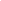 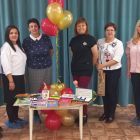 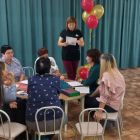 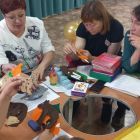 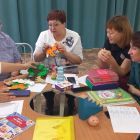 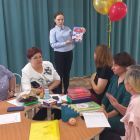 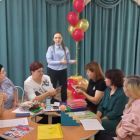 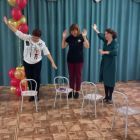 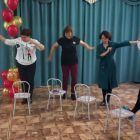 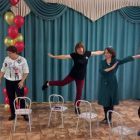 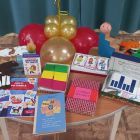 